Anglický jazyk – 5. ročník – opakovanie učivaUtvor dvojice – po anglicky a po slovensky:Napíš pod správny obrázok – dress, hat, socks, T-shirt, trousers:Do každého riadku napíš,  čo doň nepatrí:Napíš chýbajúce čísla:Ten, .........., eight, ............, six, ............, four, ..........., two, ............, zero.Napíš chýbajúce písmená:A, B, ..., D, E, ..., G, H, ..., J, K, ..., M, N, ..., P, Q, ..., S, T, ..., V, W, ..., Y, Z.Ktoré slová sú vyhláskované? Napíš ich:7. Napíš pod správny obrázok – ice cream, apple, pizza, banana, orange:8.Utvor dvojice – po anglicky a po slovensky:9.Napíš, akej farby sú tieto predmety:dadsestrarubberknihagrandpaotecrulerceruzkamumdedkobagruksakgrandmababkapenperobrothermamapencilpravítkosisterbratbookguma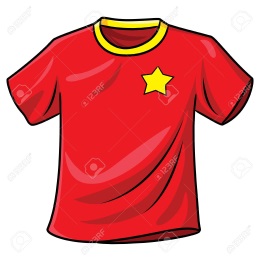 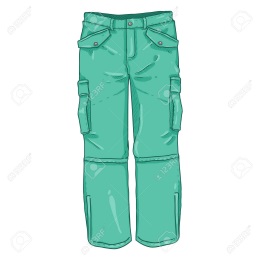 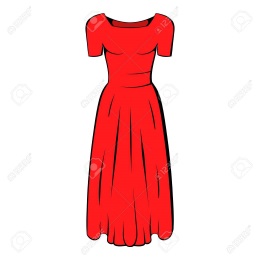 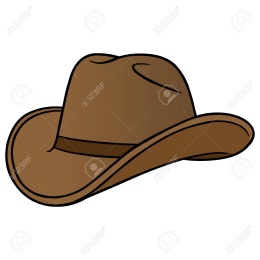 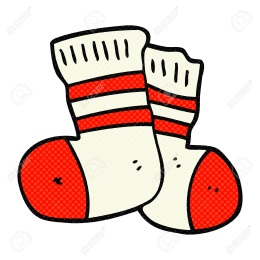 12345pilotmumfiremanpostman1uncleauntnursesister2handseyesfingerstrain3treeseesawslideswing4tenfrisbeeeightsix5kitchenliving roomdining roomice cream6dí ou kej tí ou ár1tí í ej sí ejč í ár3pí jú pí aj el2em jú em4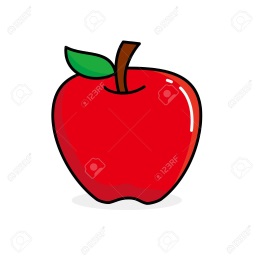 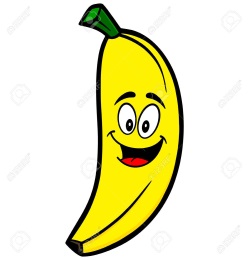 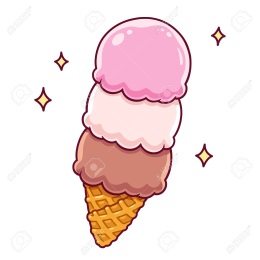 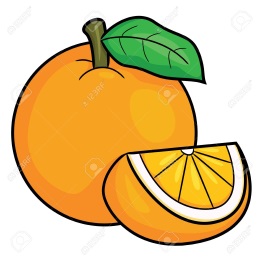 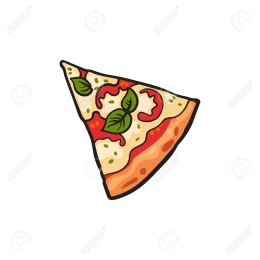 12345Let´s find Grandma and the others.Pozri. Toto je mamina kniha.Look. This is Mum´s book.Nájdime babku a ostatných.And this is Billy´s teddy.A toto je babkin dáždnik.And this is Grandma´s umbrella.A toto je Billyho medvedík.But where are they?Neviem.I don´t know.Pozrite, zmrzlina pre vás!Look, ice creams for you!Ale kde sú?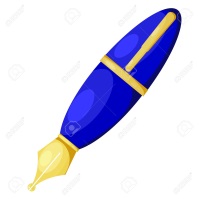 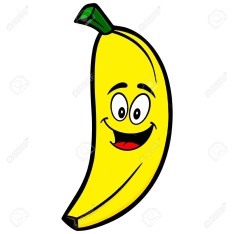 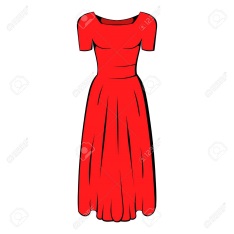 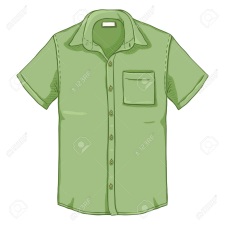 1234